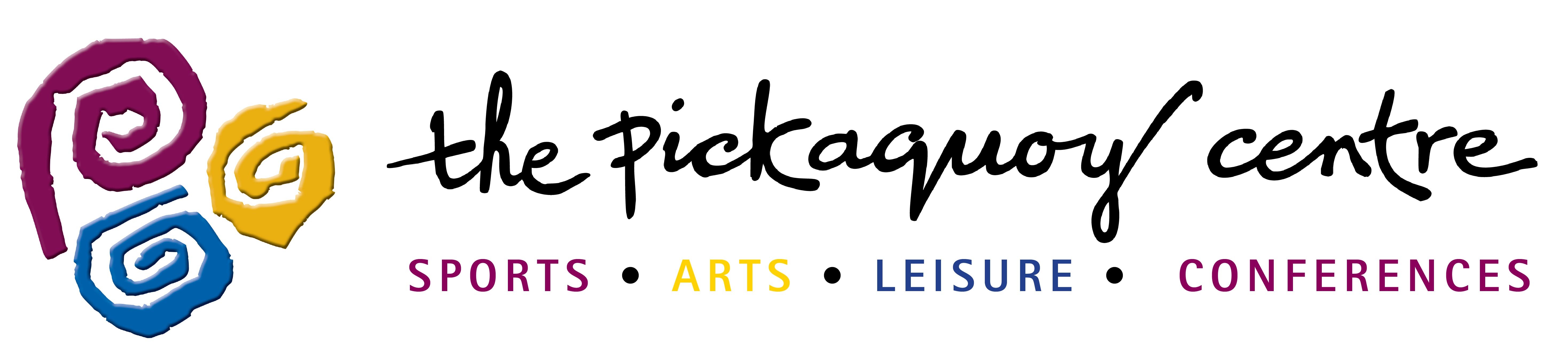 COVID-19 RISK ASSESSMENTDate risk assessed: ______________________	Risk assessed by: ___________________________________Description of activity or area assessed: ________________________________________________________________________________Signed: _________________________________________________			Date: ____________________Risk MatrixSignificant HazardsRisksPersons at RiskRisk Control Measures Risk Evaluation(Severity x Likelihood)Risk Evaluation(Severity x Likelihood)Risk Evaluation(Severity x Likelihood)Further Action/Controls RequiredSignificant HazardsRisksPersons at RiskRisk Control Measures Severity(1-5)Likelihopd(1-5)RatingFurther Action/Controls RequiredLikelihoodSeverity1 - Negligible2 - Minor3 - Moderate4 - Major5 - Extreme5 - Almost Certain5 - Almost Certain5101520254 - Likely4 - Likely481216203 - Possible3 - Possible36912152 - Unlikely2 - Unlikely2468101 - Rare1 - Rare12345Low = 1-6Low = 1-6No action requiredNo action requiredNo action requiredNo action requiredMedium = 8-12Medium = 8-12Remedial action required as soon as is reasonably practicable. The higher the risk rating, the greater the priority for actionRemedial action required as soon as is reasonably practicable. The higher the risk rating, the greater the priority for actionRemedial action required as soon as is reasonably practicable. The higher the risk rating, the greater the priority for actionRemedial action required as soon as is reasonably practicable. The higher the risk rating, the greater the priority for actionHigh = 13-25High = 13-25Work must cease until the necessary action is takenWork must cease until the necessary action is takenWork must cease until the necessary action is takenWork must cease until the necessary action is taken